111-2諮商衛保中心學生活動資訊~~歡迎同學們報名參加~~類型日期/時間地點主題講員報名方式團體112/03/15(三)-05/17(三)18:00-20:00諮商衛保中心團體輔導室從心出發，讓愛回家－家庭探索團體吳詩縈 實習心理師李復軒實習心理師陳翊雯實習心理師至中心報名或掃描下方Qrcode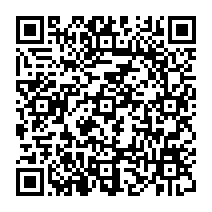 講座112/03/21(二)13:20-15:05演講廳擁抱我的不完美:與自己好好在一起自我探索講座林彥妤諮商心理師至中心報名或掃描下方Qrcode講座112/04/18(三)13:20-15:05演講廳大學同樂匯-同異，不同意?性別平等教育講座吳宗泰老師至中心報名或掃描下方Qrcode講座112/04/27(四)10:30-12:30音樂廳心的生命樂章生命鬥士講座吳承澐同學至中心報名或掃描下方Qrcode講座112/05/10(三) 10:05-11:50演講廳暈船怎麼辦-辨識曖昧中的關係與自我瑪那熊諮商心理師至中心報名或掃描下方Qrcode講座112/05/17(三)13:20-15:05演講廳小心你的愛情，有毒!-如何破解渣男/女的心理操控術鄭涵方諮商心理師至中心報名或掃描下方Qrcode講座112/05/2913:20-15:05(暫定)演講廳戀愛怎麼談-談情感關係的建立(未定)至中心報名或掃描下方Qrcode工作坊112/03/20(一)13:00-15:00學務處會議室扎羊毛不扎心－自我療癒工作坊董睿樺老師至中心報名或掃描下方Qrcode工作坊112/03/27(一)13:20-15:05學務處會議室生命中的高光時刻-油畫棒自我探索工作坊宇佩秦諮商心理師至中心報名或掃描下方Qrcode工作坊112/03/31(五)10:05-11:50學務處會議室面對自我，擁抱黑暗-禪繞畫自我探索工作坊余佳容諮商心理師至中心報名或掃描下方Qrcode工作坊112/05/17(三)12:30-15:00韻律教室完整你的愛情藍圖-親密關係自我探索與成長工作坊張宇傑諮商心理師至中心報名或掃描下方Qrcode工作坊112/05/22(一)12:30-14:30學務處會議室紓心探索-芳香治療自我探索工作坊徐可馨諮商心理師至中心報名或掃描下方Qrcode諮詢112/03/27(一)112/04/24(一)112/05/29(一)14:00-17:00諮商衛保中心個別諮商室精神科醫師駐校諮詢邱姵寧醫師至中心報名或掃描下方Qrcode